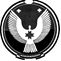 ГЛАВА МУНИЦИПАЛЬНОГО ОБРАЗОВАНИЯ«КРАСНОГОРСКИЙ РАЙОН»«КРАСНОГОРСК ЕРОС»МУНИЦИПАЛ КЫЛДЫТЭТЛЭН КИВАЛТИСЕЗПОСТАНОВЛЕНИЕ    от 12 декабря 2019 года	                             	                                               № 11с. Красногорское Об  утверждении  заключения о результатах публичных слушаний по проектам решений Совета депутатовмуниципального образования«Красногорский район»          В соответствии с Федеральным законом от 6 октября 2003 года N 131-ФЗ "Об общих принципах организации местного самоуправления в Российской Федерации", Положением о порядке организации и проведения публичных слушаний на территории муниципального образования «Красногорский район», утвержденным решением Совета депутатов муниципального образования «Красногорский район» от 30 августа 2018г  № 149, руководствуясь Уставом муниципального образования «Красногорский район», ПОСТАНОВЛЯЮ:1. Утвердить заключение о результатах публичных слушаний  по проектам решений Совета депутатов муниципального образования «Красногорский район» (прилагается).2.  Настоящее постановление разместить на сайте муниципального образования «Красногорский район».Глава  муниципального образования«Красногорский район»	         В.С. КорепановУтверждено постановлением Главымуниципального образования«Красногорский район»от 12 декабря  2019 № 11ЗАКЛЮЧЕНИЕ ПУБЛИЧНЫХ СЛУШАНИЙпо обсуждению проектов решения Совета депутатов муниципального образования «Красногорский район» «  О Прогнозе социально – экономического развития муниципального  образования «Красногорский район» на 2020 год и плановый период 2021 и 2020 годов;« О бюджете муниципального образования «Красногорский район» на 2020 год и на плановый период 2021 и 2022 годов.село  Красногорское					                   12 декабря 2019  годаОрганизатор публичных слушаний - Глава муниципального образования «Красногорский район».Основание для проведения - Устав муниципального образования «Красногорский район», Положение о порядке  организации и проведении публичных слушаний на территории муниципального образования «Красногорский район», утвержденного решением Совета депутатов муниципального образования «Красногорский район» от 30 августа 2018 года № 149,  Положение о бюджетном процессе в муниципальном образовании «Красногорский район», утвержденного решением Совета депутатов муниципального образования «Красногорский район» от 1 марта 2012 года № 26  и  Постановление Главы муниципального образования «Красногорский район» от  29 ноября 2019 года № 8  «О проведении публичных слушаний по проектам решений Совета депутатов муниципального образования «Красногорский район» Форма оповещения о проведении публичных слушаний: информация о проведении публичных слушаний размещена на сайте муниципального образования «Красногорский район» 29 ноября 2019 года.Сведения о времени и месте проведения публичных слушаний: публичные слушания проведены  11 декабря 2019 года с 16.00 до 16.30 в актовом зале Администрации МО «Красногорский район» по адресу: Удмуртская Республика, Красногорский район, с. Красногорское, ул. Ленина, 64. Поступившие замечания и предложения по предмету проведения публичных слушаний: в период проведения публичных слушаний предложения и замечания от жителей района  не поступило.Докладчик: Стяжкина Елена Акимовна -  заместитель главы Администрации МО «Красногорский район» по финансово-экономическим вопросам, начальник Управления финансов муниципального образования «Красногорский район».Количество составленных протоколов: 1 (Один).Количество участников публичных слушаний:  21 (двадцать один) человек. 	Публичные слушания по проектам решений Совета депутатов муниципального образования «Красногорский район» «О прогнозе социально-экономического развития муниципального образования «Красногорский район» на 2020 год и плановый период 2021 и 2022 годов», «О бюджете муниципального образования «Красногорский район» на 2020 год и на плановый период 2021и 2022 годов» проведены в соответствии с требованиями действующего законодательства Российской Федерации и нормативными актами муниципального образования «Красногорский район».        По результатам публичных слушаний по проектам решений Совета депутатов муниципального образования «Красногорский район» принять  следующее заключение:Замечания и предложения по проектам решений Совета депутатов муниципального образования «Красногорский район» «О прогнозе социально-экономического развития муниципального образования «Красногорский район» на 2020 год и плановый период 2021 и 2022 годов», «О бюджете муниципального образования «Красногорский район» на 2020 год и на плановый период 2021и 2022 годов» нет.Проекты решений Совета депутатов муниципального образования «Красногорский район» «О прогнозе социально-экономического развития муниципального образования «Красногорский район» на 2020 год и плановый период 2021 и 2022 годов», «О бюджете муниципального образования «Красногорский район» на 2020 год и на плановый период 2021и 2022 годов» одобрить.Направить для  принятия решений  в  Совет депутатов  муниципального образования «Красногорский район»  проекты решений Совета депутатов муниципального образования «Красногорский район» «О прогнозе социально-экономического развития муниципального образования «Красногорский район» на 2020 год и плановый период 2021 и 2022 годов», «О бюджете муниципального образования «Красногорский район» на 2020 год и на плановый период 2021и 2022 годов».Опубликовать настоящее заключение на официальном сайте муниципального образования «Красногорский район».Глава муниципального образования «Красногорский район»                                                            В.С. Корепанов